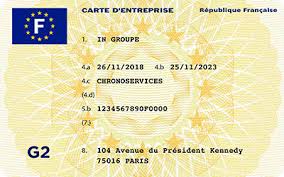 CHRONOTACHYSERVICECentre de Commande de Carte Tachygraphe Agréé
FORMULAIRE A TELECHARGER ET A REMPLIR POUR LA CARTE ENTREPRISEVous avez le droit de commander autant de cartes entreprise que vous avez besoinDemande INITIALE				RENOUVELLEMENTNOM DE LA SOCIETE : ……………………………………………………………………………………………………………………………………………………………..ADRESSE DE LA LIVRAISON DE LA CARTE : ………………………………………………………………………………………………………………………………………………………………………………………………………………………………………………………………………………………..…...………………………………………………………………………………………………………………………………………………………………………………………………………………………..…………NOM et PRENOM DU RESPONSABLE DONNEES SOCIALES : …………………………………………………………………………………………..……….TEL : ………………………………………………………     MAIL : ………………………………………………………………………………..NOM et PRENOM DU DIRIGEANT : ……………………………………………………………………...………………………………………………………………….TEL : …………………………………………..………….     MAIL : …………………………………………………………………………………Nous disposons de plusieurs dépôts ou agences : 	OUI			NONNOMBRE DE VEHICULES PL TOTAL : ……………………………………………………………………………………………………GESTES BARRIERES COVID Dématérialisation des données sociales (Demande du Gouvernement)Je fais le téléchargement cartes et tachygraphes en manuel par lecteur/borne/clés tachy :    OUI                         NONJe souhaite être informé de la dématérialisation à distance des données tachys et des aides possibles :  							            OUI                          NONPersonne à contacter : ………………………………………………………………Fonction : ………………………………………………………………………………….Tél : ……………………………………………………………   Mail : ………………………………………………………..Je mandate …………………………………………………..Date  _ _/_ _/_ _ _ _ Signature du demandeur Cachet de l’entreprise, atelier ou organisme public Merci de retourner cette fiche par scan ou photo + 1 extrait Kbis de moins de 3 moisSi non payé par CB sur le site, envoyer un chèque.contact@chronotachyservice.comCHRONOTACHYSERVICE : 45 Allée du Mens – 69100 VILLEURBANNE – 04 81 07 24 18